FRACCIONES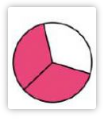 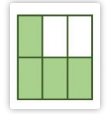 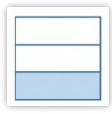 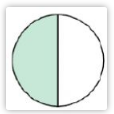 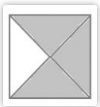 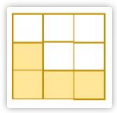 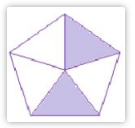 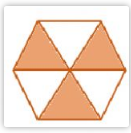 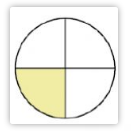 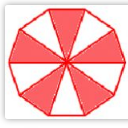 Busca:1.- https://wordwall.net/play/3734/650/23002.- https://wordwall.net/play/17578/308/8032.- https://wordwall.net/play/2562/035/734203/64/64/92/51/3¾½2/3¼5/10Fracciófoto¼ 1/32/32/5